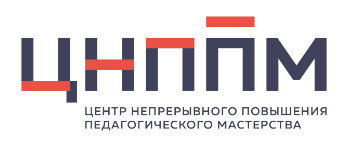 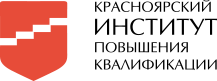 ИНДИВИДУАЛЬНЫЙ ОБРАЗОВАТЕЛЬНЫЙ МАРШРУТ ПРОФЕССИОНАЛЬНОГО РАЗВИТИЯ ПЕДАГОГИЧЕСКОГО РАБОТНИКАСушкова Надежда Александровна с 15 марта 2021 г. по 12 апреля 2021 г.составил(а) ИОМ и прошел(а) обучение в соответствии с индивидуальным образовательным маршрутом педагогического работника в объеме 38 часов для учителей математики.Регистрационный номер ИОМ-000076Ректор Е.А. ЧигановаКуратор С.В. Крохмаль№ п/пНаименование модулей, разделов и темВиды учебных занятийФорма проведения (очно/ дистанционно)Кол-во часовОтметка о выполнении1Функциональная грамотность в школьном курсе математикитренингочно8выполнено2Содержание учебного предмета «Математика» в соответствии с действующими и перспективными ФГОСтренингочно8выполнено2Содержание учебного предмета «Математика» в соответствии с действующими и перспективными ФГОСвебинардистанционно2выполнено3Методы достижения базового уровня подготовки обучающихся по математикетренингочно12выполнено3Методы достижения базового уровня подготовки обучающихся по математикевебинардистанционно4выполнено4Профиль современного учителя математикитренингочно4выполненоИтого часов:Итого часов:Итого часов:Итого часов:38